                 HINDI CHORAL RECITATION – CLASS IV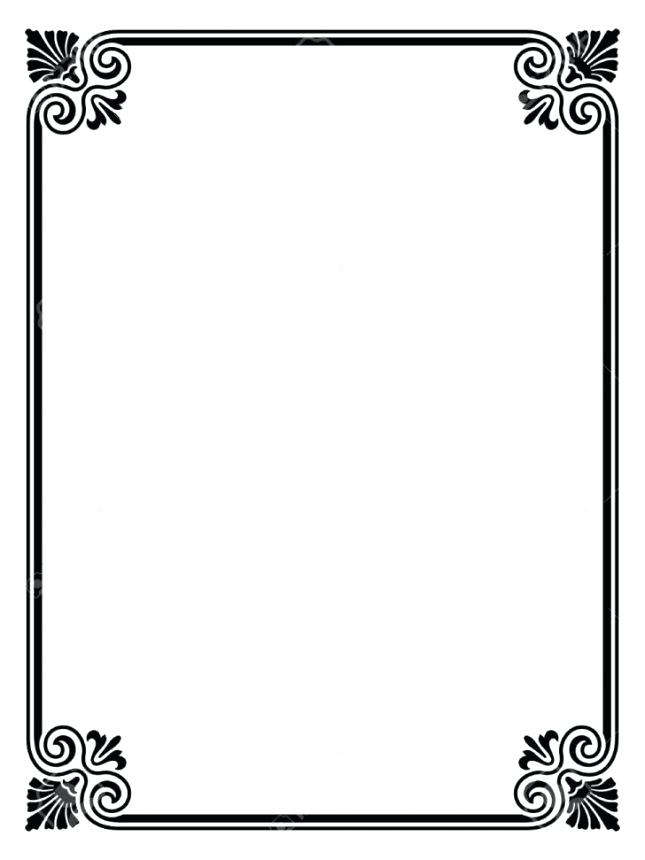                       2019-2020 (AFTERNOON SHIFT)Poem are an easy way to express your mood, emotions or thoughts. Natalie Merchant said, “Poetry comes alive through recitation.” Reciting a poem is an art. When you recite a poem, people must be able to see and imagine the story only by listening to it. At ISWK teachers teach children how to recite a poem so that they can express their feelings and moods through their voice, body gestures and expressions. This year the Class IV inter-section Hindi Choral Recitation was conducted on the 29th of May. The two sections K and L presented themselves and performed fabulously. The judges commended both the teacher and the students on their outstanding performance. Class IV/L emerged as winners by the narrowest of margins. We at ISWK congratulate one and all and wish our students all the very best for the upcoming remaining competitions of the year 2019-2020.